Зерновые бобовые культурыГригорьев, Ю. П. Эффективность возделывания зернобобовых культур в подтаежной зоне / Ю. П. Григорьев // Аграрная наука. - 2013. - № 9. - С. 18-20. - 2 табл. В статье представлены результаты опытов по определению кормовой продуктивности однолетних зернобобовых культур. Исследования показали, что в подтаежной зоне на кормовые цели наиболее экономически обоснованно возделывать вику яровую и кормовые бобы.ГорохТитаренко, А. В. Экологическое сортоиспытание гороха в условиях Приазовской зоны Ростовской области / А. В. Титаренко, Н. А. Коробова // Аграрная наука. - 2013. - № 8. - С. 14-15. В статье даны результаты многолетнего изучения в условиях Ростовской области 62 сортов гороха зернового и кормового назначения, созданных в различных селекционных учреждениях страны.ЛюпинВлияние инокуляции семян, удобрений и регулятора роста на продуктивность люпина белого / В. Н. Наумкин [и др.] // Земледелие. - 2013. - № 7. - С. 36-38. - 3 табл.  В условиях воздушной и почвенной засухи выявлена продуктивность люпина белого сорта Деснянский в зависимости от применения инокуляции семян, макро- и микроудобрений и регулятора роста.СояВалеева, З. Б. Защита сои от сорняков в дельте Волги / З. Б. Валеева, Б. С. Даулетов // Земледелие. - 2013. - № 7. - С. 44-46. Приведены результаты опытов по изучению биологической эффективности гербицидов в снижении засоренности посевов сои при орошении.Изменение посевных качеств семян Glycine max и Glycine solja при длительном хранении и разных условиях / Г. С. Выскварка [и др.] // Достижения науки и техники АПК. - 2013. - № 7. - С. 61-63. Исследования проводили с целью определения оптимальных сроков хранения семян G. max и G. solja в разных условиях. Семена хранили в течение 2007-20111 гг. в типовом складе и лаборатории. Объект исследования семена сортов Соната, Лидия, Даурия, Гармония и дикорастущей формы КА-1344. Расчетная биологическая долговечность семян G. max в условиях эксперимента составляет 6...8 лет. Хозяйственная долговечность исследованных сортов сои не превышает трех лет, следовательно для обеспечения высокой полевой всхожести следует высевать семена не старше двух лет.Синеговский, М. О. Экономическая оценка эффективности применения гербицидов на сое / М. О. Синеговский, И. Г. Кошик // Земледелие. - 2013. - № 6. - С. 35-37. - 3 табл. В статье представлены результаты экономической оценки эффективности применения гербицидов на сое сорта Лидия при различных способах обработки почвы.Эффективность комплексного применения микробиологических препаратов при возделывании сои / В. К. Чеботарь [и др.] // Достижения науки и техники АПК. - 2013. - № 8. - С. 23-25. - 3 табл. В статье представлены результаты комплексного применения микробиологических препаратов Ризоторфин и Экстрасол с биомодифицированными минеральными удобрениями. Наибольший эффект был получен при совместном применении биопрепаратов Ризотрофин и Экстрасол - 47,8%, по сравнению с контролем. Биологизация гранул аммиачной селитры способствовала увеличению биомассы растений на 43,5%. Урожай сои при комплексном использовании микробиологических препаратов с биологизированным аммофосом увеличился на 31,9%, а с биологизированной азофоской - на 35,1%.ЧечевицаАбросимов, А. С. Энергосберегающие технологии обработки почвы под чечевицу в Правобережье / А. С. Абросимов, Е. П. Денисов, А. П. Солодовников // Земледелие. - 2013. - № 7. - С. 38-40. - 4 табл.  Изучено влияние приемов основной обработки чернозема южного на агрофизические свойства. Показано воздействие различных обработок на запасы продуктивной влаги в слоях почвы 0,5 и 1,0 м. Отмечено повышение засоренности посевов чечевицы при минимальной и нулевой обработках. Выявлено преимущество экономической эффективности минимальной и нулевой обработки почвы, несмотря на некоторое снижение урожайности чечевицы.Составитель: Л.М. Бабанина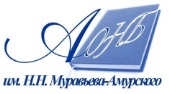 Государственное бюджетное учреждение культуры«Амурская областная научная библиотека имени Н.Н. Муравьева-Амурского